INFORMACE KE ZPŮSOBU ČERPÁNÍ PŘÍSPĚVKU V RÁMCI PROGRAMU ZDRAVÁ FIRMA S VZPZaměstnanec – klient VZP obdrží prostřednictvím svého zaměstnavatele VOUCHER, který jej opravňuje k nákupu 
a čerpání příspěvku v rámci programu Zdravá firma s VZP.Jedná se o tyto programy:Přípravky podporujících imunitu /pro dospělé/Rekondiční, kondiční, rehabilitační a pohybové aktivity		Ostatní   Zaměstnanec – klient VZP, může čerpat v z výše uvedených programu až do 500 Kč v celkové výši. Kombinace výše uvedených programů je možná.Příspěvek může čerpat klient, který:je vlastníkem VOUCHERU, je účastníkem systému veřejného zdravotního pojištění ČR,je pojištěn u VZP ČR  nedluží na pojistném/penále na zdravotním pojištění,požádá o příspěvek v době trvání programu.Úhrada nakoupeného -čerpaného příspěvku:VZP ČR poskytne finanční příspěvek pojištěnci, který nejpozději do 31.8.2017 osobně požádá o úhradu nakoupeného – čerpaného příspěvku na kterémkoliv klientském pracovišti VZP ČR, Regionální pobočky Ostrava.Zároveň, v předem stanovených termínech, bude pro tyto účely zřízeno mobilní pracoviště VZP, přímo u Vašeho zaměstnavatele, kde si můžete osobně požádat o čerpání příspěvku.  Zaměstnanci VZP se postarají o administraci příspěvku v rámci programu Zdravá firma s VZP.Co doložit:VOUCHER – Zdravá firma, vyplněný, potvrzený zaměstnavatelem,účetní/daňový doklad - účetní/daňové doklady jsou přijímány s datem po zahájení programu Zdravá firma s VZP, příspěvek je poskytován bezhotovostně na bankovní účet klienta,číslo bankovního účtu,občanský průkaz (pro kontrolu totožnosti),telefonní číslo, e-mailovou adresu pro registraci do Klubu pevného zdraví.Žádost o vyplacení příspěvku musí být podána nejpozději do 31.8.2017.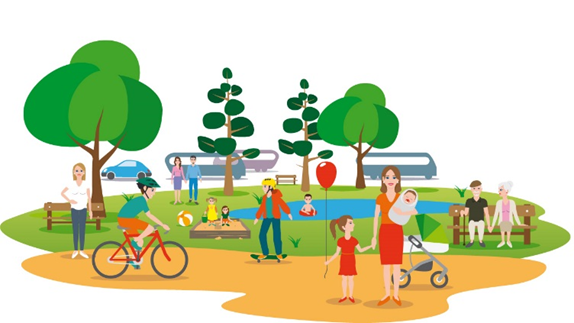 Vážení zaměstnanci, dovolte nám, abychom Vám představili program Všeobecné zdravotní pojišťovny s názvem Zdravá firma s VZP. 
Jeho podstatou je nabídnout Vám celou řadu zajímavých preventivních programů a je určený především 
pro posílení Vašeho zdraví. Program Zdravá firma umožňuje Vám, klientům VZP, čerpat příspěvky na zdravotní, relaxační nebo rehabilitační programy dle Vaší volby nad rámec běžného zdravotního pojištění. Vybírat můžete z následujících programů: Přípravky zakoupené v lékárně produkty podporující imunitu,přípravky na prevenci osteoporózy,přípravky na kloubní výživu balíček dentální hygieny (zubní kartáčky, dentální nitě, mezizubní kartáčky, ústní vody), zakoupený v lékárně nebo specializovaných prodejnách,přípravky na ochranu proti slunci v rámci prevence melanomu,přípravky pro odvykání kouření, další produkty zakoupené v lékárně.Rekondiční, kondiční, rehabilitační a pohybové aktivity, rekondice rizikových skupin zaměstnanců příspěvek na program pravidelných cvičení Zdravá záda – analýza pohybových ústrojí fyzioterapeutem, preventivní individuální cvičení s fyzioterapeutem,příspěvek na skupinová cvičení (kondiční cvičení, cvičení pomocí elastických lan – SM cvičení, cvičení těhotných a žen po porodu),příspěvek na rehabilitace (léčebný tělocvik, fyzioterapie, reflexní terapie, cvičení na balonech),příspěvek na masáže, příspěvek na vodoléčebné procedury (hydromasážní vana, perličková vana, rašelinová koupel, uhličitá koupel, končetinové vířivé lázně,příspěvek na tepelné zábaly (parafinové, rašelinové),příspěvek na akupunkturu,příspěvek na vyšetření v rámci programu tělovýchovného lékařství nehrazeného ze zdravotního pojištění. Ostatní příspěvek na hematologické vyšetření krve nehrazené z v.z.p., provedené odbornými zdravotníky v odběrových místech zdravotnického zařízení nebo ve firmě.Programy Zdravé firmy budete moci využívat postupně do doby ukončení programu Zdravá firma s VZP. 
Využitím tohoto programu není dotčeno Vaše právo využívat jiné programy, které VZP pro své pojištěnce organizuje a které můžete individuálně čerpat dle podmínek VZP.Program je určený všem zaměstnancům, kteří jsou zároveň pojištěnci VZP a kterým neběží výpovědní doba nebo nemají uzavřenu dohodu o ukončení pracovního poměru, zároveň nepodepsali přihlášku k jiné zdravotní pojišťovně. VZP Vám ve spolupráci s Vaším zaměstnavatelem přeje pevné zdraví.